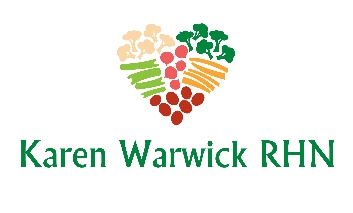 COMPLIANT PUMPKIN PUDDINGBy Chef AJThis recipe is great if you want that pumpkin pie taste but you have neither the time nor the energy to bother.  It makes 4 big servings and it is ready to eat in 15 minutes.  This recipe is super healthy with tons of fiber from the dates, pumpkin, chia seeds and banana.  There is no sugar, salt or oil in this guilt-free recipe.Ingredients1 cup unsweetened plant milk⅔ cup pitted dates, chopped⅓ cup chia seeds1 can pumpkin (not pie filling)1 banana1 Tbs. vanilla1 Tbs. pumpkin pie spiceMethod In a blender, but the plant milk, dates and chia seeds in to soak for at least 5 minutes to soft.Add pumpkin, banana, vanilla and pumpkin pie spice.  Blend until smooth.Pour into 4 small bowls and cover.  Chill in the fridge for several hours or overnight.Optional:  Dust with cinnamon before serving.